ТЕЛЕРЕАБИЛИТАЦИЯ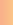 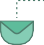 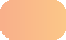 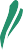 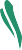 Онлайн-реабилитация на домус инструктором ЛФК под контролем врачаПодготовленные нами инфор- мационные материалы помогут Вам найти варианты поведения при различных возникающих ситуациях, чтобы Вы были подго- товлены и уверены в своих силах, чтобы добиться желаемого результата.Очень важно двигаться, даже когда слабость и плохо. Гулять и дышать воздухом, обслуживать себя дома, не залеживаться и не отказываться от минимальной активности.Для успешного восстановления Вам необходимо использовать различные методы активнойсамореабилитации, в том числе в онлайн-группах с инструктором ЛФК помощью Вашего смартфо- на.Лечебная физкультура очень важна, она позволяет быстрее восстановиться после операции, поддерживать мускулы в тонусе, наращивать мышечную массу, улучшать кровообращение, упражнения	способствуют лимфодренажу и снятию отеков.Но заниматься нужно под контролем врача и инструктора ЛФК – слишком интенсивные нагрузки приносят больше вреда, чем пользы!Онлайн-занятия проходят каждый день в небольших группах по 25 минут.По вопросам записи в группу звоните или пишите в WhatsApp инструктору ЛФК Щербаковой Юлии Евгеньевне +7 903 864 0920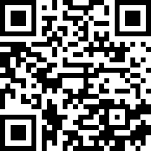 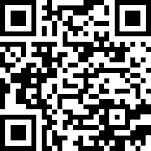 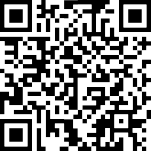 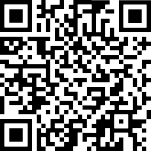 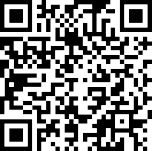 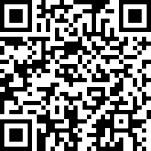 брошюра про рак молочной железыброшюра прометастатический РМЖлечебное питаниепрофилактика поздних лимфатических отёковкомлексы ЛФК для занятий домаБАДы и витамины для онкобольного